La semaine du 1er au 5 juinFRANÇAISLes sons de la semaine : eil/eille (ex : soleil, réveille, oreilles, abeille, ...)	 ET    euil/euille (ex: feuille, écureuil, chevreuil, fauteuil, …)  ** See the Mireille Corneille and Cerfeuil Écureuil sound cards on the FB group See YouTube video below https://www.youtube.com/watch?v=sUg2eJkOv2U  La semaine du 1er au 5 juinMATHS** Your child can play on SplashLearn or Prodigy in addition to the daily activities. lundimardimercrediJeudivendrediThis week we are going to explore habitats.See teacher page for PowerPoint with the information on each habitat.Watch this video:https://www.youtube.com/watch?v=CkYtPz-EXxA*** The vocabulary in this video is a little hard. Feel free to search English videos with your child on habitats. Sorting activity: Students will sort pictures of animals based on habitats.The worksheet with the pictures on my teacher page. You can print them out OR do them orally.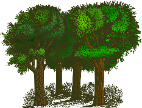 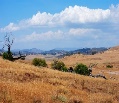 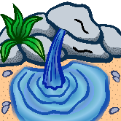 A book has been assigned on:https://www.kidsa-z.com/main/Login(Où vivent les animaux?)*** We realize this book may be difficult for your child to read independently. We posted a video on the Facebook group of the book being read aloud for your child to follow if needed. ***Use this book (Où vivent les animaux) to find the words that have the sounds of the week in them. (eil/eille or euil/euille)Writing/small research project:Pick an animal of your choice.What is its habitat?What does it need to survive? (list 3 things)** See the template and the example of the squirrel (écureuil) on the teacher page. **You can print the template or make your own.  Be creative Once you are done, you can post it to the Facebook Group or email it to sara.russell@nbed.nb.ca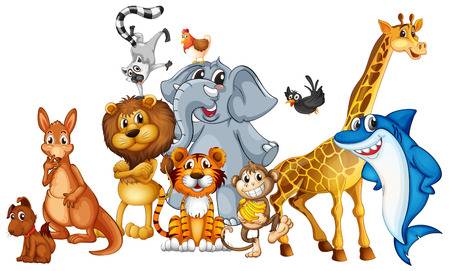 Writing/small research project:Pick an animal of your choice.What is its habitat?What does it need to survive? (list 3 things)** See the template and the example of the squirrel (écureuil) on the teacher page. **You can print the template or make your own.  Be creative Once you are done, you can post it to the Facebook Group or email it to sara.russell@nbed.nb.calundimardimercredijeudivendrediWatch this video on Subtracting without regrouping using the strategy expand and subtract:https://www.youtube.com/watch?v=q-tF7LX7yeoStudents will use this strategy for the activities this week.Ex: 76 – 13 = 63  76          70 + 6- 13        - 10 + 3------         ---------                60 + 3 = 63Try:  85 – 44 = ____For these 2 links, have your child practice the expand and subtract strategy.Subtract 2-digit numbers without regrouping: https://ca.ixl.com/math/grade-2/subtract-two-two-digit-numbers-without-regroupingComplete the subtraction sentences: https://ca.ixl.com/math/grade-2/write-subtraction-sentences-to-describe-pictures-up-to-two-digitsComplete the subtraction tables:https://ca.ixl.com/math/grade-2/subtraction-input-output-tables-up-to-two-digitsANDWrite an equation and find the answer for the word problem below using the expand and subtract strategy: Mme Russell a 59 bonbons.  Elle donne un bonbon à chaque élève dans sa classe (17 élèves).  Combien de bonbons reste-t-il à Mme Russell?_____ - _____   =   ______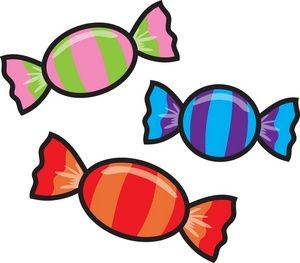 Worksheet:On the Teacher Page there is a work sheet with subtractions.  Use the strategy expand and subtract to complete the sheet.  (you can print it or do it on a blank sheet of paper)Go on SplashLearn or Prodigy ORPlay a Math card game to practice your subtraction facts (like Subtraction War).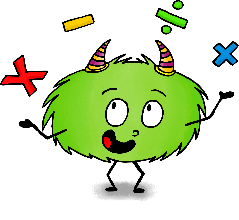 